广西民族师范学院2020届毕业生就业推荐表备注：学业成绩请以学校教务处签章的成绩单为准（附背面）。承诺：本人承诺该表所填内容真实、准确。如有不真实、不准确，本人愿意承担由此而产生的后果。毕业生签名（手写）：     廖雅铭   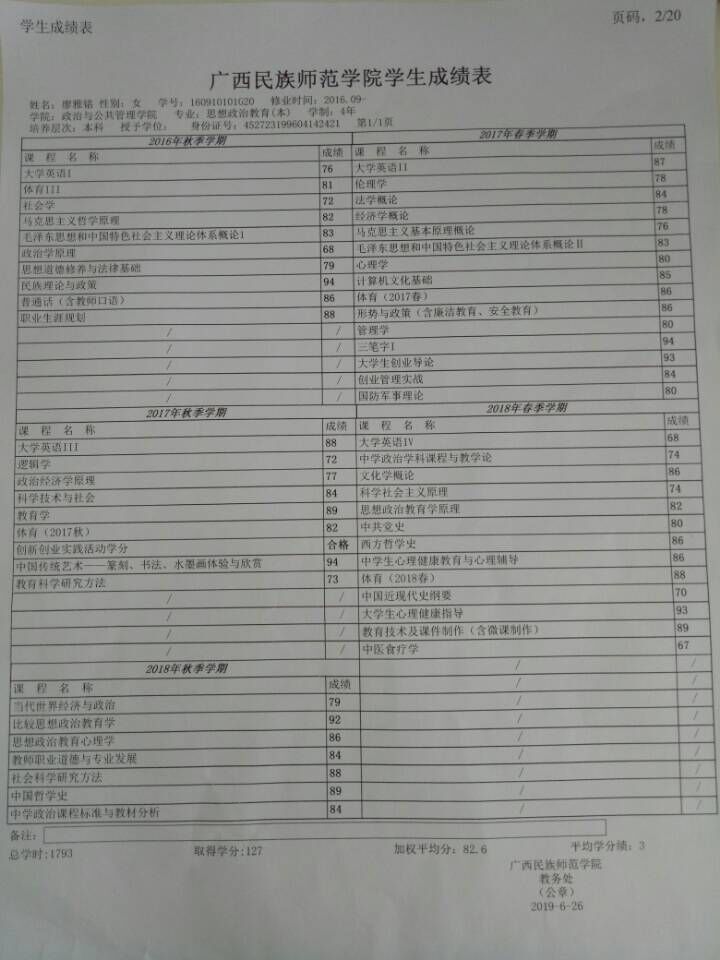 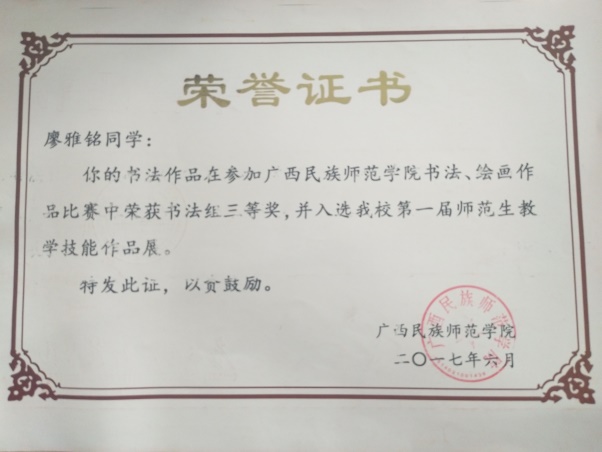 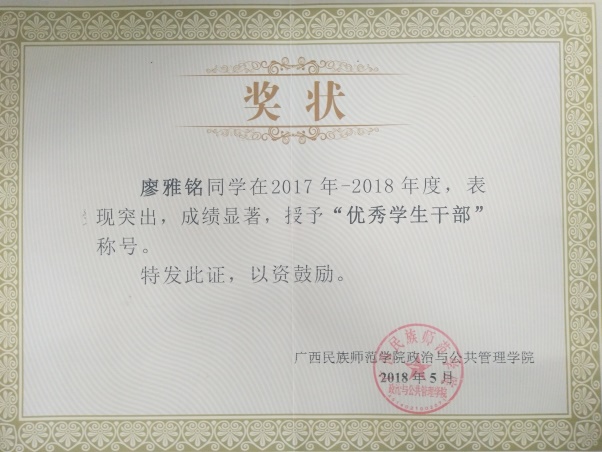 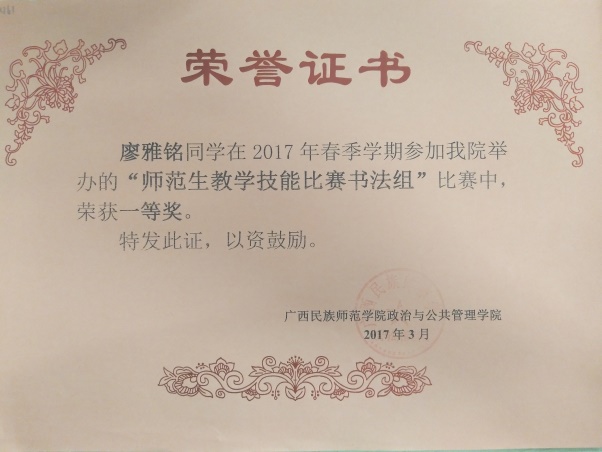 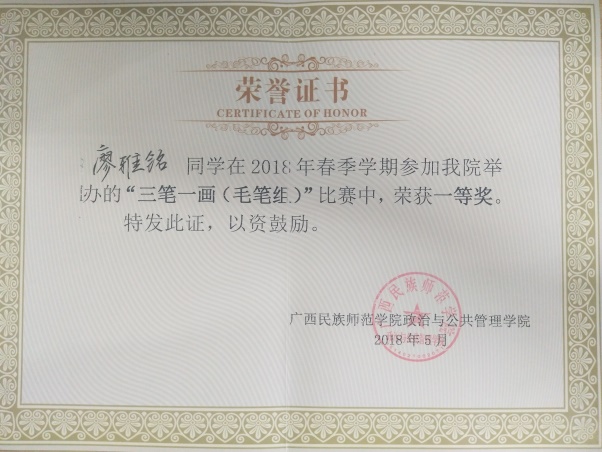 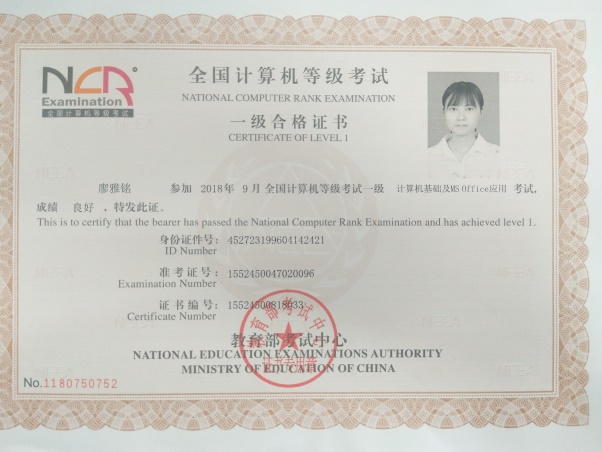 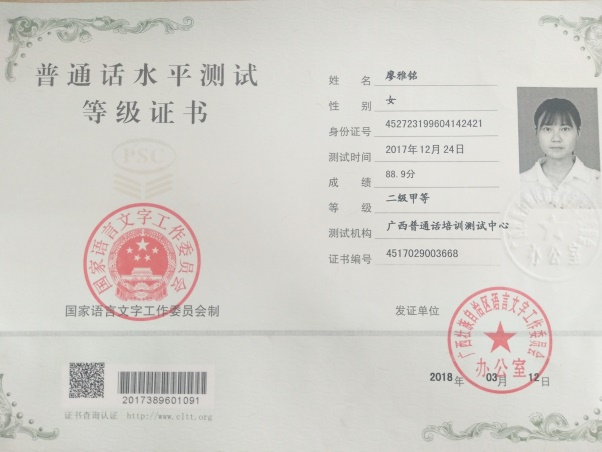 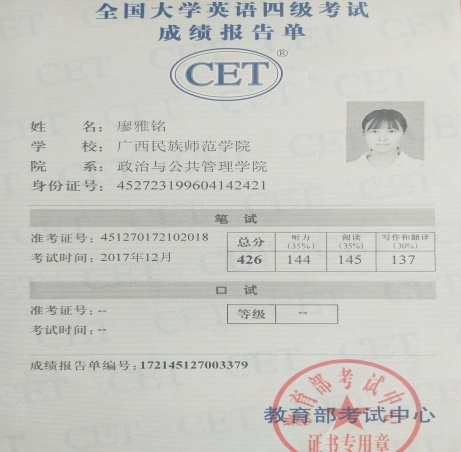 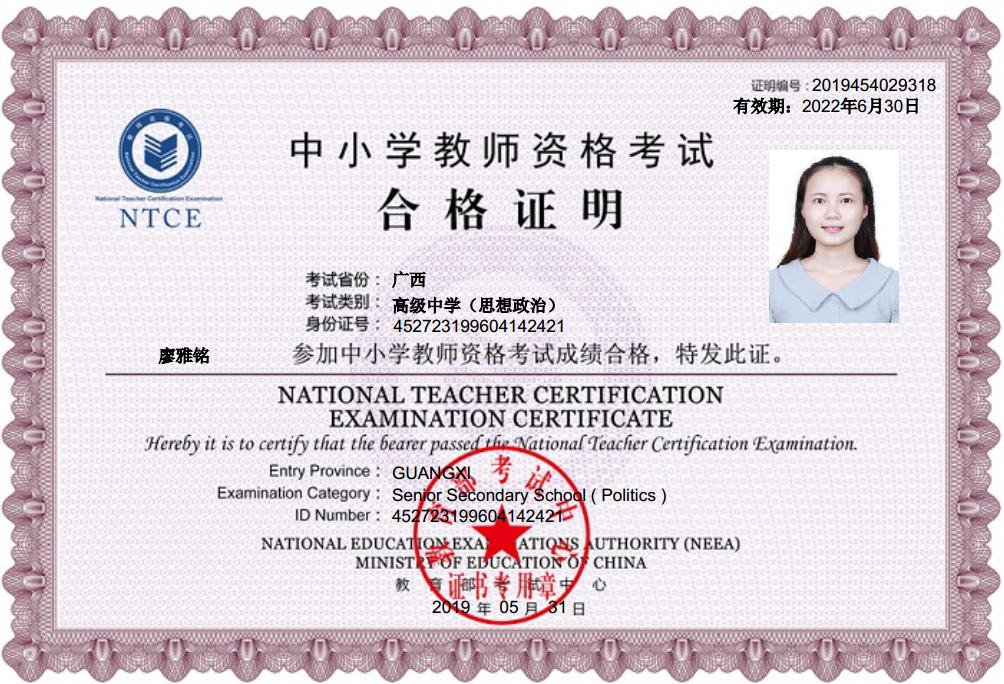 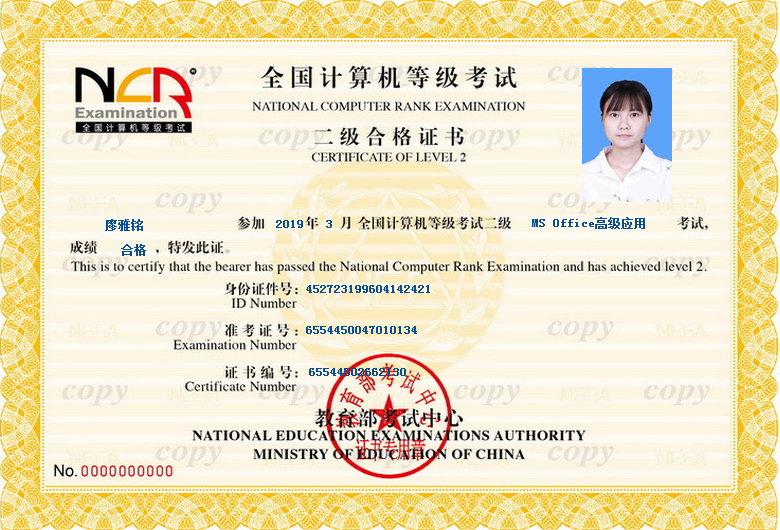 基本情况姓    名廖雅铭性    别女民  族仫佬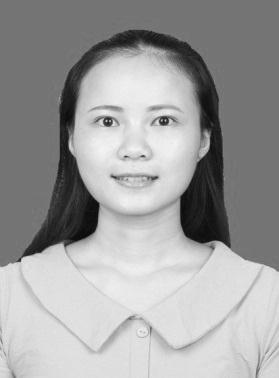 基本情况出生年月1996.04政治面貌中共预备党员籍  贯广西河池基本情况在校期间任职情况在校期间任职情况思想政治教育161班团支书思想政治教育161班团支书思想政治教育161班团支书思想政治教育161班团支书教育背景专    业思想政治教育思想政治教育思想政治教育毕业年月2020.06教育背景学历、学位大学本科大学本科大学本科外语语种教育背景外语水平英语四级英语四级英语四级计算机水平二级二级通讯地址通讯地址广西民族师范学院广西民族师范学院广西民族师范学院邮 编532200532200电子邮箱电子邮箱976821263@qq.com976821263@qq.com976821263@qq.com电 话1858781696418587816964专长在校期间获得奖励2017-05，广西民族师范学院师范生技能比赛毛笔组三等奖2017年度优秀学生干部2017-05,政治与公共管理学院师范生技能比赛毛笔组一等奖2018-05，政治与公共管理“三笔一画（毛笔组）”比赛一等奖2017-05，广西民族师范学院师范生技能比赛毛笔组三等奖2017年度优秀学生干部2017-05,政治与公共管理学院师范生技能比赛毛笔组一等奖2018-05，政治与公共管理“三笔一画（毛笔组）”比赛一等奖2017-05，广西民族师范学院师范生技能比赛毛笔组三等奖2017年度优秀学生干部2017-05,政治与公共管理学院师范生技能比赛毛笔组一等奖2018-05，政治与公共管理“三笔一画（毛笔组）”比赛一等奖2017-05，广西民族师范学院师范生技能比赛毛笔组三等奖2017年度优秀学生干部2017-05,政治与公共管理学院师范生技能比赛毛笔组一等奖2018-05，政治与公共管理“三笔一画（毛笔组）”比赛一等奖2017-05，广西民族师范学院师范生技能比赛毛笔组三等奖2017年度优秀学生干部2017-05,政治与公共管理学院师范生技能比赛毛笔组一等奖2018-05，政治与公共管理“三笔一画（毛笔组）”比赛一等奖2017-05，广西民族师范学院师范生技能比赛毛笔组三等奖2017年度优秀学生干部2017-05,政治与公共管理学院师范生技能比赛毛笔组一等奖2018-05，政治与公共管理“三笔一画（毛笔组）”比赛一等奖2017-05，广西民族师范学院师范生技能比赛毛笔组三等奖2017年度优秀学生干部2017-05,政治与公共管理学院师范生技能比赛毛笔组一等奖2018-05，政治与公共管理“三笔一画（毛笔组）”比赛一等奖在校期间社会实践情况1、见习教师：2017-11至2017-11，广西民族师范学院附属小学2、见习教师：2018-11至2018-11，江南中学3、兼职教师：2018-12至2019-05，崇左市元培教育机构4、实习学生：2018-01至2018-02，罗城仫佬族司法局1、见习教师：2017-11至2017-11，广西民族师范学院附属小学2、见习教师：2018-11至2018-11，江南中学3、兼职教师：2018-12至2019-05，崇左市元培教育机构4、实习学生：2018-01至2018-02，罗城仫佬族司法局1、见习教师：2017-11至2017-11，广西民族师范学院附属小学2、见习教师：2018-11至2018-11，江南中学3、兼职教师：2018-12至2019-05，崇左市元培教育机构4、实习学生：2018-01至2018-02，罗城仫佬族司法局1、见习教师：2017-11至2017-11，广西民族师范学院附属小学2、见习教师：2018-11至2018-11，江南中学3、兼职教师：2018-12至2019-05，崇左市元培教育机构4、实习学生：2018-01至2018-02，罗城仫佬族司法局1、见习教师：2017-11至2017-11，广西民族师范学院附属小学2、见习教师：2018-11至2018-11，江南中学3、兼职教师：2018-12至2019-05，崇左市元培教育机构4、实习学生：2018-01至2018-02，罗城仫佬族司法局1、见习教师：2017-11至2017-11，广西民族师范学院附属小学2、见习教师：2018-11至2018-11，江南中学3、兼职教师：2018-12至2019-05，崇左市元培教育机构4、实习学生：2018-01至2018-02，罗城仫佬族司法局1、见习教师：2017-11至2017-11，广西民族师范学院附属小学2、见习教师：2018-11至2018-11，江南中学3、兼职教师：2018-12至2019-05，崇左市元培教育机构4、实习学生：2018-01至2018-02，罗城仫佬族司法局综合素质评价学院盖章：       年     月    日学院盖章：       年     月    日学院盖章：       年     月    日学院盖章：       年     月    日学院盖章：       年     月    日学院盖章：       年     月    日学院盖章：       年     月    日学校推荐意见盖章：     年     月    日盖章：     年     月    日盖章：     年     月    日盖章：     年     月    日盖章：     年     月    日盖章：     年     月    日盖章：     年     月    日